		What is Attitude to Learning (ATL)?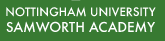 At NUSA, we want our pupils to be excited to learn. Please complete the checklist at home and discuss where your child is currently working at, on the grid. We would recommend that this goes on the fridge at home (or an area of your choice), so your child can see how they are performing each day when you ask how they are doing. We are going to be successful! Feel free to set targets for your child too! Potential targets could be: Rewards for meeting targets: Send us a picture and we’ll put in on our Twitter page! @OfficialNUSA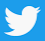 NUSA Learners are: Outstanding- 1ALL THE TIMEGood- 2MOST OF THE TIMERequires Improvement- 3SOME OF THE TIMEInadequate (poor) 4NEVERWilling to learn- (Have all the equipment, ready to learn)I pay attention all of the timeI’m enthusiastic about learning all the timeI work outside the classroomMy work is of high quality in all lessonsI pay attention most of the timeSometimes, I’m enthusiastic about learningI mostly completely quality workA few times, I’ve worked outside the classroomI can be distractedWhen I feel like it, I show interest in lessonsI can complete work of some qualityI do not complete extra work outside of lessonsI am easily distractedI put my own issues first over my peers in the classroomI do not show interest in lessonsI rarely complete tasksResilient- (Never gives up)I am a positive personI learn from my mistakesI apply my literacy skills in everything I doI read outside of the classroom, everydaySometimes, I am positiveI sometimes learn from my mistakesSometimes, I apply literacy in all lessonsI read a new book every termI can get in a mood over a mistake I makeI give up easilyI rarely use my literacy skills across my subjectsI read one book a yearI am negative about learningI do not take responsibility for my mistakesI give upI do not follow PROUDSelf-motivated- (I don’t need someone to tell me to be ready for a lesson)I am an independent young personI set only the highest standard for myselfI believe in myselfI complete all IST’sI ask for extra workI am reflectiveI can sometimes work independentlyI meet my own high standards at timesI usually complete IST’sI can be reflective, but not every dayI need reminding to stay on taskI need extra deadlines to complete IST’sI do not have a long-term goalI sometimes reviseI rely on othersI never complete IST’sI talk during ISL’sI do not revise for assessmentsDetermined- (Not letting anything stop you from learning)I have a long-term goalI am always focussedI ask for ways to improve and act on thisI contribute to the learning, positivelyI learn from everyoneI aim to plan ahead and try to work towards a goalI am usually focussedI sometimes share my opinions in a positive wayI can ask questions when I don’t understandI show some interest in my future, but not all the time.I am on task, but it depends on how I feelI share opinions, but not in an appropriate wayI do not ask for helpI show little interest in my future and myselfI am off task a lot of the timeI do not contribute to lessonsI have to be removed from lessonsI do not work hard